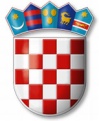 REPUBLIKA HRVATSKAVARAŽDINSKA ŽUPANIJAGOSPODARSKA ŠKOLA VARAŽDINP O Z I V NA SJEDNICU ŠKOLSKOG ODBORAkoja će se održati u PONEDJELJAK, 25. 11. 2019. godine s početkom u 16,00 sati u Gospodarskoj školi VaraždinDNEVNI RED:      1.  Usvajanje zapisnika s prošle sjednice Školskog odbora      2.  	Donošenje izmjena i dopuna Statuta Gospodarske škole Varaždin      3.  Davanje suglasnosti ravnateljici za zasnivanje radnog odnosa po objavljenim          natječajima     4.  Donošenje odluke o izmjeni ugovora o zakupu školske dvorane s Badminton klubom                    „Marlex“ i donošenje odluke o aneksu ugovora o povremenom korištenju sportske	dvorane s Badminton klubom „Marlex“ (donošenje cijene)       5. RaznoPredsjednik Školskog odbora:  Tomislav Purgarić, prof.